Unit 4  Chapter 7:   More Derivatives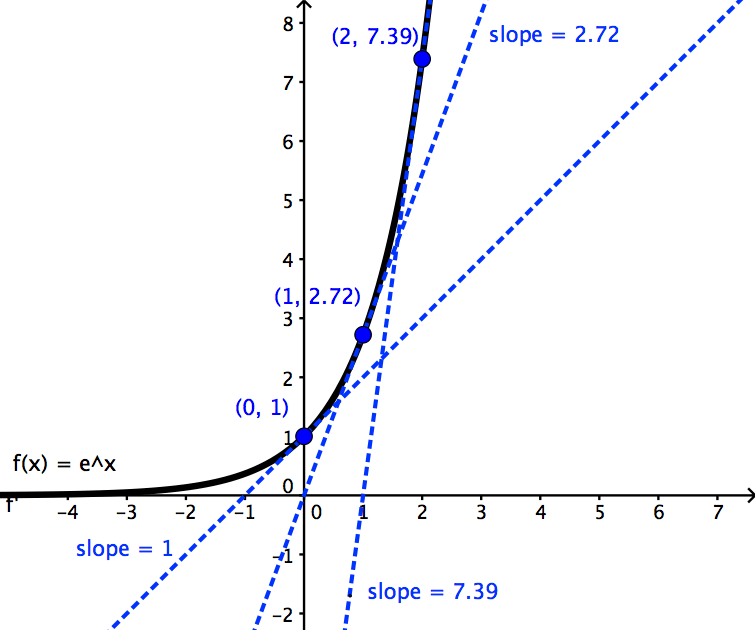 Day 1Thurs 9/28Sec 3.7 Implicit Differentiationp.188 #5-29 oddDay 2Fri 9/29Early ReleaseSec 7.1 Derivative of Inverse FunctionsDerivatives of Inverse Functions WorksheetDay 3Mon Oct 2Sec 7.2 and Sec 7.4  Exponential and Logarithmic RulesCalculaugh 38/39p.475 #23-30, 39Day 4Tues Oct 3Sec 7.4 Logarithmic Differentiation Sec 7.5 Inverse Trig RulesCalculaugh 43p.484 #22-33Day 5Wed Oct 4Rule QuizSec 7.7 L’Hopital’s Rulep.501 #5-41 every other oddDay 6Thurs Oct 5ReviewCalculaugh 40/41Review WorksheetFri Oct 6TestProblem Set #3